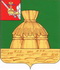 АДМИНИСТРАЦИЯ НИКОЛЬСКОГО МУНИЦИПАЛЬНОГО РАЙОНАПОСТАНОВЛЕНИЕ«___» ______ 2023 года		                                                                           № _____г. Никольск	В целях приведения административного регламента в соответствии действующим законодательством, руководствуясь статьей 33 Устава Никольского муниципального района, администрации Никольского муниципального районаПОСТАНОВЛЯЕТ:1. Внести в административный регламент предоставления муниципальной услуги по выдаче разрешения на ввод объекта в эксплуатацию, утвержденный постановлением администрации Никольского муниципального района от 15.05.2020 года № 416 (далее – административный регламент), следующие изменения:1.1. Пункт 1.3 раздела 1 административного регламента дополнить абзацем следующего содержания:«Сведения о месте нахождения многофункциональных центров предоставления государственных и муниципальных услуг (далее также - МФЦ), контактных телефонах, адресах электронной почты, графике работы и адресах сайтов в сети «Интернет» приводятся в приложении 3 к настоящему административному регламенту».1.2. Пункт 1.4. административного регламента изложить в следующей редакции:«1.4. Способы получения информации о правилах предоставления муниципальной услуги:лично;посредством телефонной связи;посредством электронной почты,посредством почтовой связи;на информационных стендах в помещениях Уполномоченного органа, МФЦ;в информационно-телекоммуникационной сети «Интернет»:на официальном сайте Уполномоченного органа, МФЦ;на Едином портале;на Региональном портале».1.3. Пункт 1.5. административного регламента изложить в следующей редакции:«1.5. Порядок информирования о предоставлении муниципальной услуги.1.5.1. Информирование о предоставлении муниципальной услуги осуществляется по следующим вопросам:место нахождения Уполномоченного органа, его структурных подразделений, МФЦ;должностные лица и муниципальные служащие Уполномоченного органа, уполномоченные предоставлять муниципальную услугу и номера контактных телефонов; график работы Уполномоченного органа, МФЦ;адрес сайта в сети «Интернет» Уполномоченного органа, МФЦ;адрес электронной почты Уполномоченного органа, МФЦ;нормативные правовые акты по вопросам предоставления муниципальной услуги, в том числе, настоящий административный регламент (наименование, номер, дата принятия нормативного правового акта);ход предоставления муниципальной услуги;административные процедуры предоставления муниципальной услуги;срок предоставления муниципальной услуги;порядок и формы контроля за предоставлением муниципальной услуги;основания для отказа в предоставлении муниципальной услуги;досудебный и судебный порядок обжалования действий (бездействия) должностных лиц и муниципальных служащих Уполномоченного органа, ответственных за предоставление муниципальной услуги, а также решений, принятых в ходе предоставления муниципальной услуги.иная информация о деятельности Уполномоченного органа, в соответствии с Федеральным законом от 9 февраля 2009 года № 8-ФЗ «Об обеспечении доступа к информации о деятельности государственных органов и органов местного самоуправления».1.5.2. Информирование (консультирование) осуществляется специалистами Уполномоченного органа (МФЦ), ответственными за информирование, при обращении заявителей за информацией лично, по телефону, посредством почты или электронной почты.Информирование проводится на русском языке в форме: индивидуального и публичного информирования.1.5.3. Индивидуальное устное информирование осуществляется должностными лицами, ответственными за информирование, при обращении заявителей за информацией лично или по телефону.Специалист, ответственный за информирование, принимает все необходимые меры для предоставления полного и оперативного ответа на поставленные вопросы, в том числе с привлечением других сотрудников.В случае если для подготовки ответа требуется более продолжительное время, специалист, ответственный за информирование, предлагает заинтересованным лицам перезвонить в определенный день и в определенное время, но не позднее 3 рабочих дней со дня обращения. К назначенному сроку должен быть подготовлен ответ по вопросам заявителей, в случае необходимости ответ готовится при взаимодействии с должностными лицами структурных подразделений органов и организаций, участвующих в предоставлении муниципальной услуги.В случае если предоставление информации, необходимой заявителю, не представляется возможным посредством телефона, сотрудник Уполномоченного органа/МФЦ, принявший телефонный звонок, разъясняет заявителю право обратиться с письменным обращением в Уполномоченный орган и требования к оформлению обращения.При ответе на телефонные звонки специалист, ответственный за информирование, должен назвать фамилию, имя, отчество, занимаемую должность и наименование структурного подразделения Уполномоченного органа. Устное информирование должно проводиться с учетом требований официально-делового стиля речи. Во время разговора необходимо произносить слова четко, избегать «параллельных разговоров» с окружающими людьми и не прерывать разговор по причине поступления звонка на другой аппарат. В конце информирования специалист, ответственный за информирование, должен кратко подвести итоги и перечислить меры, которые необходимо принять (кто именно, когда и что должен сделать).1.5.4. Индивидуальное письменное информирование осуществляется в виде письменного ответа на обращение заинтересованного лица в соответствии с законодательством о порядке рассмотрения обращений граждан.Ответ на заявление предоставляется в простой, четкой форме с указанием фамилии, имени, отчества, номера телефона исполнителя, подписывается руководителем Уполномоченного органа, и направляется способом, позволяющим подтвердить факт и дату направления.1.5.5. Публичное устное информирование осуществляется посредством привлечения средств массовой информации – радио, телевидения. Выступления должностных лиц, ответственных за информирование, по радио и телевидению согласовываются с руководителем Уполномоченного органа.1.5.6. Публичное письменное информирование осуществляется путем публикации информационных материалов о правилах предоставления муниципальной услуги, а также настоящего административного регламента и муниципального правового акта об его утверждении:в средствах массовой информации;на официальном сайте в сети Интернет;на Региональном портале;на информационных стендах Уполномоченного органа, МФЦ».1.4. Дополнить п.п.2.2.1.  пункта 2.2. административного регламента абзацем следующего содержания:«МФЦ по месту жительства заявителя - в части приема и (или) выдачи документов на предоставление муниципальной услуги)».1.5. В п.п. 2.6.2. пункте 2.6. административного регламента после слов «Уполномоченный орган» дополнить словами «МФЦ».1.6. п.п.2.6.5. пункта 2.6. административного регламента изложить в новой редакции:«2.6.5. Заявление и прилагаемые документы, уведомление могут быть представлены следующими способами:путем личного обращения в Уполномоченный орган или в МФЦ либо через своих представителей;посредством почтовой связи;по электронной почте;посредством Регионального портала».1.7. п.п.2.7.3. пункта 2.7. административного регламента изложить в новой редакции:«2.7.3. Документы, указанные в пункте 2.7.1 настоящего административного регламента, могут быть представлены заявителем следующими способами:путем личного обращения в Уполномоченный орган или в МФЦ  либо через своих представителей;посредством почтовой связи;по электронной почте;посредством Единого портала».1.8. Пункт 2.13. административного регламента изложить в новой редакции:«Регистрация заявления о предоставлении муниципальной услуги, в том числе поступившего в форме электронного документа, осуществляется в день его поступления в Уполномоченный органы (МФЦ) (при поступлении заявления в форме электронного документа в нерабочее время – в ближайший рабочий день, следующий за днем поступления указанного заявления). В случае если заявитель направил заявление о предоставлении муниципальной услуги в электронном виде, то должностное лицо, ответственное за предоставление муниципальной услуги, проводит проверку электронной подписи, которой подписаны заявление и прилагаемые документы.Проверка усиленной неквалифицированной и усиленной квалифицированной электронной подписи осуществляется с использованием имеющихся средств электронной подписи или средств информационной системы головного удостоверяющего центра, которая входит в состав инфраструктуры, обеспечивающей информационно-технологическое взаимодействие действующих и создаваемых информационных систем, используемых для предоставления муниципальной услуги. Проверка усиленной квалифицированной электронной подписи также осуществляется с использованием средств информационной системы аккредитованного удостоверяющего центра.Проверка простой электронной подписи осуществляется с использованием соответствующего сервиса единой системы идентификации и аутентификации».1.9. Наименование раздела III административного регламента изложить в новой редакции:«III. Состав, последовательность и сроки выполнения административных процедур, требования к порядку их выполнения, в том числе особенности выполнения административных процедур в электронной форме, а также особенности выполнения административных процедур в МФЦ».1.20. Пункт 3.2. административного регламента изложить в новой редакции:«3.2. Прием и регистрация заявления и прилагаемых документов3.2.1. Юридическим фактом, являющимся основанием для начала выполнения административной процедуры, является поступление в Уполномоченный орган заявления и прилагаемых документов.3.2.2. Должностное лицо Уполномоченного органа, ответственное за прием и регистрацию заявления в день поступления заявления (при поступлении в электронном виде в нерабочее время – в ближайший рабочий день, следующий за днем поступления указанных документов) осуществляет регистрацию заявления и прилагаемых документов в журнале регистрации входящих обращений.3.2.3. В случае если заявление и прилагаемые документы представляются заявителем  в Уполномоченный орган (МФЦ) лично, должностное лицо Уполномоченного органа (МФЦ), ответственное за прием и регистрацию заявления выдает заявителю или его представителю расписку в получении документов с указанием их перечня и даты получения. Расписка выдается заявителю (представителю заявителя) в день получения Уполномоченным органом (МФЦ) таких документов.В случае, если заявление и прилагаемые документы представлены заявителем в Уполномоченный орган посредством почтового отправления расписка в получении таких заявления и документов направляется Уполномоченным органом по указанному в заявлении почтовому адресу в течение рабочего дня, следующего за днем получения Уполномоченным органом документов.Получение заявления и прилагаемых документов, представляемых в форме электронных документов, подтверждается Уполномоченным органом путем направления заявителю (представителю заявителя) сообщения о получении заявления и документов с указанием входящего регистрационного номера заявления, даты получения Уполномоченным органом заявления и документов, а также перечень наименований файлов, представленных в форме электронных документов.Сообщение о получении заявления и прилагаемых документов направляется по указанному в заявлении адресу электронной почты или в личный кабинет заявителя на Едином портале.Сообщение о получении заявления и прилагаемых документов направляется заявителю (представителю заявителя) не позднее рабочего дня, следующего за днем поступления заявления в Уполномоченный орган.3.2.4. После регистрации заявление и прилагаемые к нему документы направляются для рассмотрения должностному лицу Уполномоченного органа, ответственному за предоставление муниципальной услуги (далее – должностное лицо, ответственное за предоставление муниципальной услуги).3.2.5. Срок выполнения данной административной процедуры составляет 1 рабочий день со дня поступления заявления и прилагаемых документов в Уполномоченный орган (в случае обращения в МФЦ в сроки, установленные Соглашением о взаимодействии, но не позднее 3 рабочих дней со дня поступления заявления и прилагаемых документов).3.2.6. Результатом выполнения данной административной процедуры является получение должностным лицом, ответственным за предоставление муниципальной услуги заявления и прилагаемых документов на рассмотрение».1.21. В пункте 4.6 административного регламента после слов «Уполномоченном органе (структурном подразделении- при наличии)» дополнить словами «и работников МФЦ».2. Настоящее постановление вступает в силу после его официального опубликования в газете «Авангард» и подлежит размещению на официальном сайте администрации Никольского муниципального района.Руководитель администрации						      А.Н. БаданинаНикольского муниципального районаПриложение № 3к административному регламентуМуниципальное бюджетное учреждение «Многофункциональный центр предоставления государственных и муниципальных услуг Никольского муниципального района»Место нахождения: Вологодская область, г. Никольск, ул. Ленина, д. 30.Получение информации по вопросам оказания услуг: +7(81754) 2-12-55Отдел обработки: +7(81754) 2-12-55Отдел приёма и выдачи документов: +7(81754) 2-21-81Адрес официального сайта: http://nikolsk.mfc35.ru/site/Адрес электронной почты: mfcz12@mail.ru; mfc35@mfc35.ruМногофункциональный центр принимает граждан шесть дней в неделю: с понедельника по пятницу с 8:00 до 18:00, в субботу с 9:00 до 12:00, без перерывов на обед.МФЦ имеет четыре офиса «Мои документы»:ТОСП « Аргуновское »: д.Аргуново, ул.Берёзовая, д.27, тел. +7(81754) 3-32-50ТОСП «Завражское»: д.Завражье, ул.Молодёжная,д.15, тел. +7(81754) 3-91-38ТОСП «Зеленцовское»: д.Зеленцово,д.139, тел. +7(81754) 3-44-50ТОСП «Кемское»: п.Борок, ул.Советская, д.21, тел. +7(81754) 3-82-31О внесении изменений в административный регламент предоставления муниципальной услуги по выдаче разрешения на ввод объекта в эксплуатацию, утвержденный постановлением администрации Никольского муниципального района от 15.05.2020 года № 416